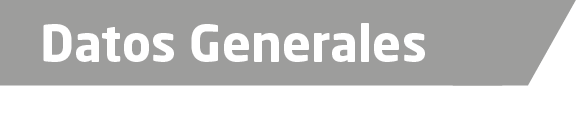 Nombre Janet Santos Castro.Grado de Escolaridad Maestra en Ciencias Jurídicas y Sociales.Cédula Profesional (Licenciatura) 5453635Cédula profesional (Maestría)7500546Cédula profesional (Doctorado)En trámite.Teléfono de Oficina 012299351959.Correo Electrónico santos845350@hotmail.com.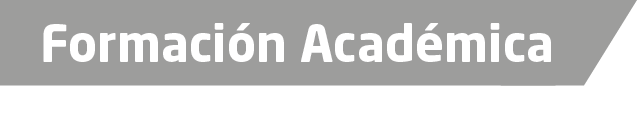 2002- 2006Universidad Veracruzana, Facultad de Derecho, Sistema de Enseñanza Abierta Estudios de Licenciatura en Derecho, Ubicada en la Ciudad de Veracruz, Veracruz.2007- 2009Maestría en Ciencias Jurídicas y Sociales, en el Universidad de las Naciones Ubicada en la Ciudad de Veracruz, Veracruz.2011-2013    Doctorado en Ciencias Forenses en el Instituto Veracruzano de Educación Superior Ubicada en la Ciudad de Boca del Rio, Veracruz.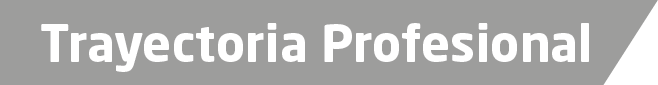 2016 A la Fecha   Fiscal Tercera en la Sub Unidad Integral en Boca del Rio del XVII Distrito Judicial2016Encargada de la Sub Unidad Integral en Boca del Rio del XVII Distrito Judicial 2016Fiscal Decimo en la Unidad Integral de Procuraciónde Justicia del XVII Distrito Judicial2015Fiscal Quinto en la Unidad Integral de Procuración De Justicia Del XI Distrito Judicial2014Habilitada Agente del Ministerio Público en Justicia Alternativa y Facilitador, de la Unidad Integralde Procuraciónde Justicia del XI Distrito Judicial De Xalapa Veracruz.2013Habilitada Agente del Ministerio Público Especializado en Responsabilidad Juvenil y Conciliación, de la Unidad Integral de Procuraciónde Justicia del XI Distrito Judicial 2012Comisionada para Suplencia Encargada Despacho de la Agencia del Ministerio Público Adscritaa los Juzgados Civiles.2012	Oficial Secretario Adscrito a la Agencia del Ministerio Público Adscrita a los Juzgados Civiles2008Auxiliar Administrativo Habilitado para Ejercer Funciones de Oficial Secretario, Adscrito ala Agencia Séptima del Ministerio Publico Investigador.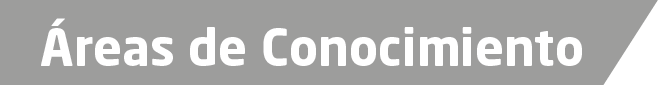 Derecho Civil y Procesal Civil, Responsabilidad Juvenil y Conciliación, en Justicia Alternativa y Facilitador, Derecho Penal y Procesal Penal, Juicios Orales y Técnico en Informática y Diseño Gráfico.